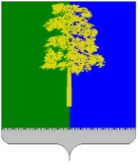 Муниципальное образование Кондинский районХанты-Мансийского автономного округа – ЮгрыАДМИНИСТРАЦИЯ КОНДИНСКОГО РАЙОНАПОСТАНОВЛЕНИЕВ связи с корректировкой источников финансирования администрация Кондинского района постановляет:1. Внести в постановление администрации Кондинского района                         от 23 ноября 2016 года № 1793 «Об утверждении муниципальной программы «Молодежь Кондинского района на 2017-2020 годы» следующие изменения:В приложении к постановлению:1.1. Приложение 2 к муниципальной программе изложить в новой редакции (приложение).2. Обнародовать постановление в соответствии с решением Думы Кондинского района от 27 февраля 2017 года № 215 «Об утверждении Порядка опубликования (обнародования) муниципальных правовых актов и другой официальной информации органов местного самоуправления муниципального образования Кондинский район» и разместить на официальном сайте органов местного самоуправления Кондинского района Ханты-Мансийского автономного округа - Югры.3. Постановление вступает в силу после его обнародования.Приложениек постановлению администрации районаот 03.2019 № Перечень программных мероприятийот    марта 2019 года№ пгт. МеждуреченскийО внесении изменений в постановлениеадминистрации Кондинского района от 23 ноября 2016 года № 1793 «Об утверждении муниципальной программы «Молодежь Кондинского района на 2017-2020 годы»Исполняющий обязанности главы районаА.А.Мухин№ п/п№ п/пМероприятия муниципальной программыОтветственный исполнитель / соисполнительИсточники финансирования расходов бюджетных средств на реализацию мероприятийФинансовые затраты на реализацию (тыс. рублей)Финансовые затраты на реализацию (тыс. рублей)Финансовые затраты на реализацию (тыс. рублей)Финансовые затраты на реализацию (тыс. рублей)Финансовые затраты на реализацию (тыс. рублей)Финансовые затраты на реализацию (тыс. рублей)Финансовые затраты на реализацию (тыс. рублей)Финансовые затраты на реализацию (тыс. рублей)Финансовые затраты на реализацию (тыс. рублей)Финансовые затраты на реализацию (тыс. рублей)Финансовые затраты на реализацию (тыс. рублей)Финансовые затраты на реализацию (тыс. рублей)Финансовые затраты на реализацию (тыс. рублей)№ п/п№ п/пМероприятия муниципальной программыОтветственный исполнитель / соисполнительИсточники финансирования расходов бюджетных средств на реализацию мероприятийвсеговсего20172017201720182018201820192019202020202020№ п/п№ п/пМероприятия муниципальной программыОтветственный исполнитель / соисполнительИсточники финансирования расходов бюджетных средств на реализацию мероприятийПлан по программеУтвержденов бюджетеПлан по программеУтвержденов бюджетеУтвержденов бюджетеПлан по программеУтвержденов бюджетеУтвержденов бюджетеПлан по программеУтвержденов бюджетеПлан по программеПлан по программеУтвержденов бюджете1123456788910101112131314Подпрограмма 1. «Управление молодежной политикой»Подпрограмма 1. «Управление молодежной политикой»Подпрограмма 1. «Управление молодежной политикой»Подпрограмма 1. «Управление молодежной политикой»Подпрограмма 1. «Управление молодежной политикой»Подпрограмма 1. «Управление молодежной политикой»Подпрограмма 1. «Управление молодежной политикой»Подпрограмма 1. «Управление молодежной политикой»Подпрограмма 1. «Управление молодежной политикой»Подпрограмма 1. «Управление молодежной политикой»Подпрограмма 1. «Управление молодежной политикой»Подпрограмма 1. «Управление молодежной политикой»Подпрограмма 1. «Управление молодежной политикой»Подпрограмма 1. «Управление молодежной политикой»Подпрограмма 1. «Управление молодежной политикой»Подпрограмма 1. «Управление молодежной политикой»Подпрограмма 1. «Управление молодежной политикой»Подпрограмма 1. «Управление молодежной политикой»1.1Осуществление функций исполнительного органа муниципальной власти Кондинского района по реализации единой государственной политики в отрасли молодежной политики (целевой показатель 1-5)Осуществление функций исполнительного органа муниципальной власти Кондинского района по реализации единой государственной политики в отрасли молодежной политики (целевой показатель 1-5)Отдел молодежной политики администрации Кондинского районаБюджет района1931,931931,931931,931931,931931,930,000,000,000,000,000,000,000,00Итого по подпрограмме 1Итого по подпрограмме 1Бюджет района1931,931931,931931,931931,931931,930,000,000,000,000,000,000,000,00	Подпрограмма 2. «Работа с детьми и молодежью»		Подпрограмма 2. «Работа с детьми и молодежью»		Подпрограмма 2. «Работа с детьми и молодежью»		Подпрограмма 2. «Работа с детьми и молодежью»		Подпрограмма 2. «Работа с детьми и молодежью»		Подпрограмма 2. «Работа с детьми и молодежью»		Подпрограмма 2. «Работа с детьми и молодежью»		Подпрограмма 2. «Работа с детьми и молодежью»		Подпрограмма 2. «Работа с детьми и молодежью»		Подпрограмма 2. «Работа с детьми и молодежью»		Подпрограмма 2. «Работа с детьми и молодежью»		Подпрограмма 2. «Работа с детьми и молодежью»		Подпрограмма 2. «Работа с детьми и молодежью»		Подпрограмма 2. «Работа с детьми и молодежью»		Подпрограмма 2. «Работа с детьми и молодежью»		Подпрограмма 2. «Работа с детьми и молодежью»		Подпрограмма 2. «Работа с детьми и молодежью»		Подпрограмма 2. «Работа с детьми и молодежью»	2.1Выплата субсидий муниципальному автономному учреждению «Районный центр молодежных инициатив «Ориентир» на выполнение муниципального задания и иные цели(целевой показатель 1-5)Выплата субсидий муниципальному автономному учреждению «Районный центр молодежных инициатив «Ориентир» на выполнение муниципального задания и иные цели(целевой показатель 1-5)Муниципальное автономное учреждение «Районный центр молодежных инициатив «Ориентир»Бюджет района47780,9747780,9713457,3713457,3715292,415292,415292,415292,49310,909310,909310,909310,909310,902.1Выплата субсидий муниципальному автономному учреждению «Районный центр молодежных инициатив «Ориентир» на выполнение муниципального задания и иные цели(целевой показатель 1-5)Выплата субсидий муниципальному автономному учреждению «Районный центр молодежных инициатив «Ориентир» на выполнение муниципального задания и иные цели(целевой показатель 1-5)Муниципальное автономное учреждение «Районный центр молодежных инициатив «Ориентир»Бюджет автономного округа 0,00,00,00,0409,5409,5409,5409,50,00,00,00,00,02.2Поддержка социально ориентированных некоммерческих организаций(целевой показатель 6)Поддержка социально ориентированных некоммерческих организаций(целевой показатель 6)Муниципальное автономное учреждение «Районный центр молодежных инициатив «Ориентир»Бюджет района99,3699,3646,0646,0653,353,353,353,30,000,000,000,000,00Итого по подпрограмме 2Итого по подпрограмме 2Бюджет района47880,3347880,3313503,4313503,4315755,215755,215755,215755,29310,909310,909310,909310,909310,90Итого по муниципальной программеИтого по муниципальной программеБюджет района49812,2649812,2615435,3615435,3615755,215755,215755,215755,29310,909310,909310,909310,909310,90